T.C. LOKMAN HEKİM ÜNİVERSİTESİ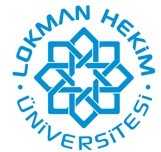 Erasmus+ KA131 ProgramıAkademik Personel Ders Verme ve İdari Personel Eğitim Alma Başvuru FormuT.C. LOKMAN HEKİM ÜNİVERSİTESİErasmus+ 131 ProgramıAkademik Personel Ders Verme ve İdari Personel Eğitim Alma Başvuru FormuI- KİŞİSEL BİLGİLERI- KİŞİSEL BİLGİLERI- KİŞİSEL BİLGİLERT.C. Kimlik NumarasıPersonel NumarasıSoyadİsimCinsiyetKadın	ErkekDoğum TarihiDoğum YeriVatandaşlıkII-İLETİŞİM BİLGİLERİII-İLETİŞİM BİLGİLERİII-İLETİŞİM BİLGİLERİİkametgâh AdresiTelefonE-postaAcil Durumda İletişime Geçilecek KişiAcil Durumda İletişime Geçilecek KişiAcil Durumda İletişime Geçilecek KişiSoy isimİsimYakınlık Derecesiİkametgâh AdresiTelefonIII. BİRİM BİLGİLERİIII. BİRİM BİLGİLERİIII. BİRİM BİLGİLERİÇalıştığı BirimPozisyonHizmet YılıIV. ÖZEL KOŞULLARIV. ÖZEL KOŞULLARIV. ÖZEL KOŞULLARKurumlar arası Erasmus+ Anlaşması imzalanmasını sağladınız mı?Eğer sağladıysanız, kaç anlaşma?Dil sertifikanız var mı?Varsa, hangi seviyelerde ve hangidillerde?Erasmus+ Bölüm Koordinatörlüğü veya Eğitim Koordinatörlüğü göreviyürütüyor musunuz?Akademik personel, İdari personel, Sözleşmeli personel veya Kadrolu personel arasından hangisisiniz? Lütfenbelirtiniz.V. TERCİHLERV. TERCİHLERKalış SüresiGidilecek Kurum Tercih SıralamasıDaha önce Erasmus+ Değişim Programına katıldınız mı?VI. ENGELİLİKVI. ENGELİLİKEğer bir engeliniz varsa, lütfenbelirtiniz.Lütfen engelinizin getirdiği özelihtiyaçlarınız ve ilave gereksinimlerinizi kısaca açıklayınız.VII. ONAYVII. ONAYBaşvuru formunda belirttiğim tüm bilgilerin; eksiksiz ve doğru olduğunu taahhüt ederim. Başvuru formunda belirttiğim bilgilerin yanlış veya eksik olduğunun ya da yalan beyanda bulunduğumun anlaşılması durumunda, başvurumun iptal edileceğini anlıyor ve kabul ediyorum.Başvuru formunda belirttiğim bilgilerin, Erasmus+ ve Dış İlişkiler Ofisi tarafından kullanılmasına, gerektiği hallerde, Türkiye Ulusal Ajansı, Avrupa Komisyonu ve Lokman Hekim Üniversitesi ile Erasmus+ ortaklığı olan yükseköğretim kurumları ile paylaşılmasına onay veriyorum.Üniversite hakkındaki programlar, etkinlikler ve güncellemelerin; bu belgede beyan ettiğim bilgiler uyarınca, aşağıdaki iletişim yolları aracılığıyla tarafıma bildirilmesine ve bu amaç doğrultusunda bilgilerimin hizmet sağlayıcıları ile paylaşılmasına onay veriyorum.İsim ve Soyad:İmza :	Tarih :Başvuru formunda belirttiğim tüm bilgilerin; eksiksiz ve doğru olduğunu taahhüt ederim. Başvuru formunda belirttiğim bilgilerin yanlış veya eksik olduğunun ya da yalan beyanda bulunduğumun anlaşılması durumunda, başvurumun iptal edileceğini anlıyor ve kabul ediyorum.Başvuru formunda belirttiğim bilgilerin, Erasmus+ ve Dış İlişkiler Ofisi tarafından kullanılmasına, gerektiği hallerde, Türkiye Ulusal Ajansı, Avrupa Komisyonu ve Lokman Hekim Üniversitesi ile Erasmus+ ortaklığı olan yükseköğretim kurumları ile paylaşılmasına onay veriyorum.Üniversite hakkındaki programlar, etkinlikler ve güncellemelerin; bu belgede beyan ettiğim bilgiler uyarınca, aşağıdaki iletişim yolları aracılığıyla tarafıma bildirilmesine ve bu amaç doğrultusunda bilgilerimin hizmet sağlayıcıları ile paylaşılmasına onay veriyorum.İsim ve Soyad:İmza :	Tarih :